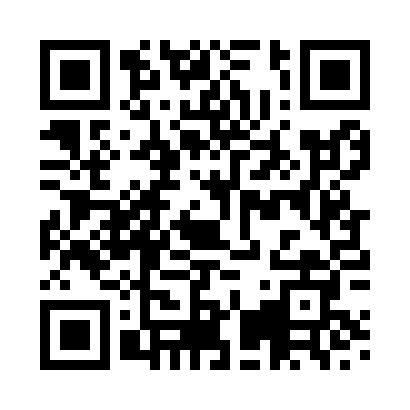 Ramadan times for Acharra, UKMon 11 Mar 2024 - Wed 10 Apr 2024High Latitude Method: Angle Based RulePrayer Calculation Method: Islamic Society of North AmericaAsar Calculation Method: HanafiPrayer times provided by https://www.salahtimes.comDateDayFajrSuhurSunriseDhuhrAsrIftarMaghribIsha11Mon5:025:026:4612:314:146:176:178:0112Tue4:594:596:4412:314:166:196:198:0313Wed4:574:576:4112:304:186:216:218:0614Thu4:544:546:3812:304:206:236:238:0815Fri4:514:516:3612:304:226:256:258:1016Sat4:484:486:3312:304:236:286:288:1317Sun4:454:456:3012:294:256:306:308:1518Mon4:424:426:2812:294:276:326:328:1819Tue4:394:396:2512:294:286:346:348:2020Wed4:364:366:2212:284:306:366:368:2221Thu4:334:336:1912:284:326:386:388:2522Fri4:304:306:1712:284:336:406:408:2723Sat4:274:276:1412:284:356:426:428:3024Sun4:244:246:1112:274:376:446:448:3225Mon4:214:216:0912:274:386:466:468:3526Tue4:174:176:0612:274:406:496:498:3727Wed4:144:146:0312:264:426:516:518:4028Thu4:114:116:0112:264:436:536:538:4329Fri4:084:085:5812:264:456:556:558:4530Sat4:054:055:5512:254:466:576:578:4831Sun5:015:016:521:255:487:597:599:511Mon4:584:586:501:255:498:018:019:532Tue4:554:556:471:255:518:038:039:563Wed4:514:516:441:245:528:058:059:594Thu4:484:486:421:245:548:078:0710:025Fri4:454:456:391:245:558:098:0910:056Sat4:414:416:361:235:578:128:1210:077Sun4:384:386:341:235:588:148:1410:108Mon4:344:346:311:236:008:168:1610:139Tue4:314:316:281:236:018:188:1810:1610Wed4:274:276:261:226:038:208:2010:19